Пояснительная запискао выполнении контрольного события проекта № 100952815.20.2 Организация фоточелленджа  «Вместе с папой» в МОУ «Горская средняя общеобразовательная школа»      В рамках реализации данного этапа проекта в МОУ «Горская средняя общеобразовательная школа» в период с 11.10.2023 по 19.10.2023 года    был организован и проведен фоточеллендж «Вместе с папой» в рамках которого   обучающиеся опубликовали фотографии, где  они вместе с отцами проводят вместе своё время и занимаются каким – либо делом. С публикациями можно ознакомиться на официальной странице МОУ «Горская средняя общеобразовательная школа» в «Одноклассниках» и в «Вконтакте»Приложение1.  ФотоСтарший вожатый,член рабочей группы (Р)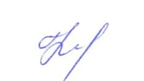 В.И.Кокорева                      «19» октября 2023 г                                                                                                                                                                                                                                                                                                                                                                                                                                                                                                                                                 Заместитель директора,                                                                   Н.И.Сорокина                                                                                                                       член рабочей группы,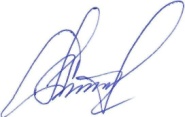  ответственный за блок (Б)		                                                                                                                          «19» октября 2023 г.                                 Приложение 1 Фото проведения    фоточелленджа  «Вместе с папой»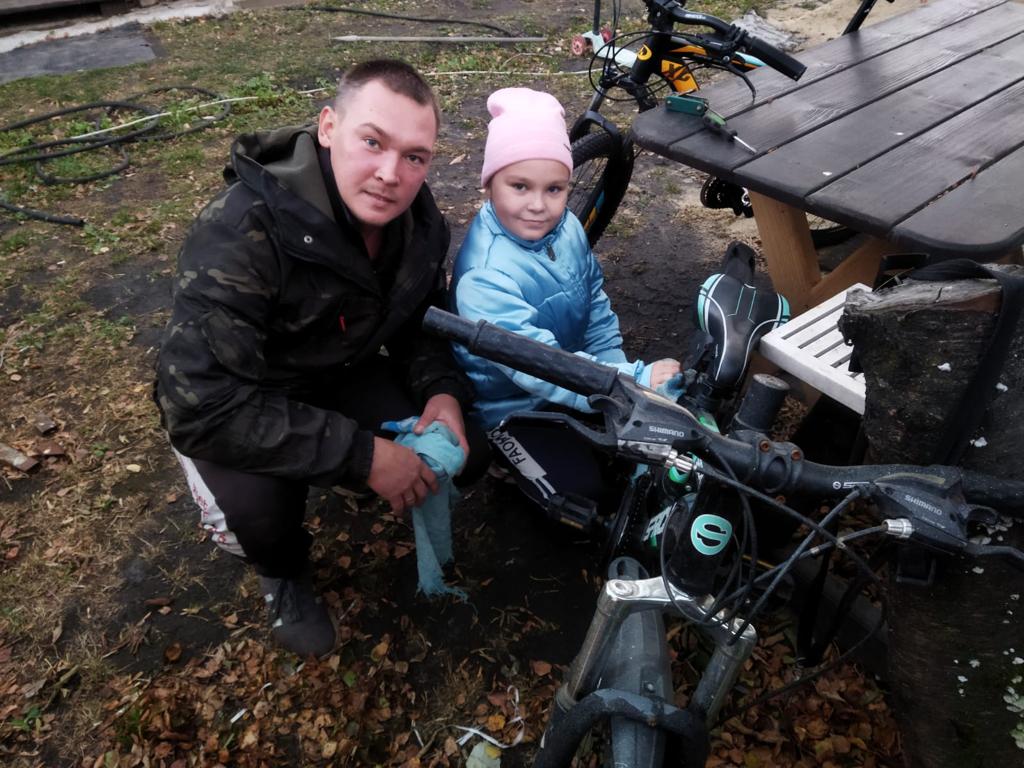 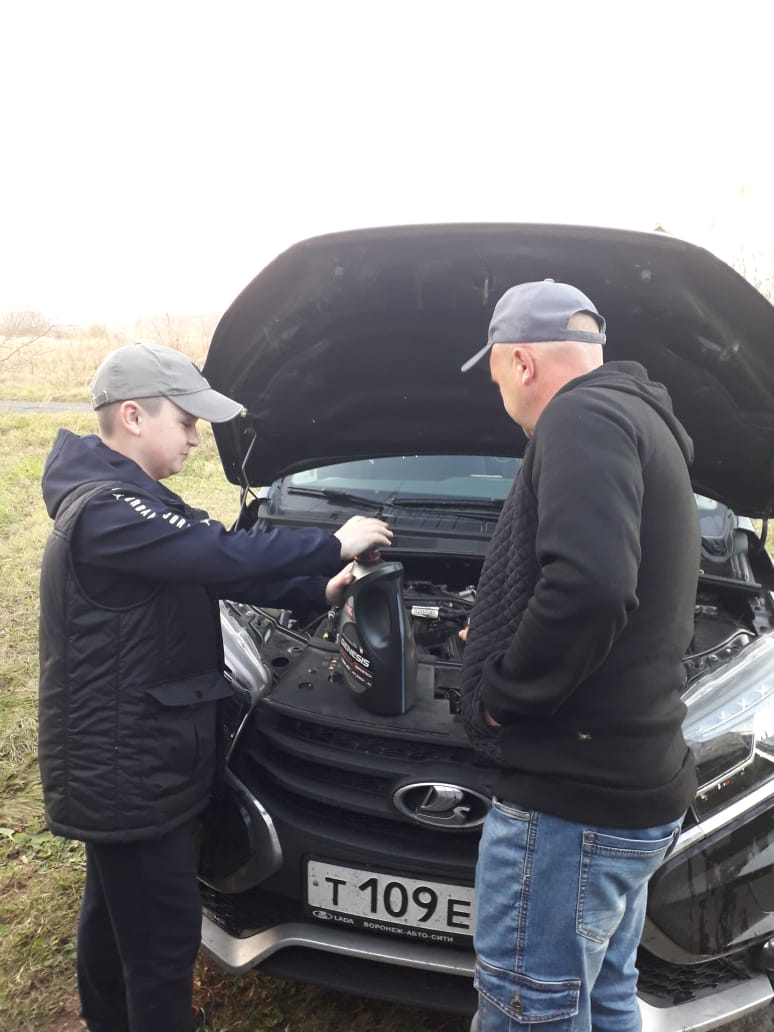 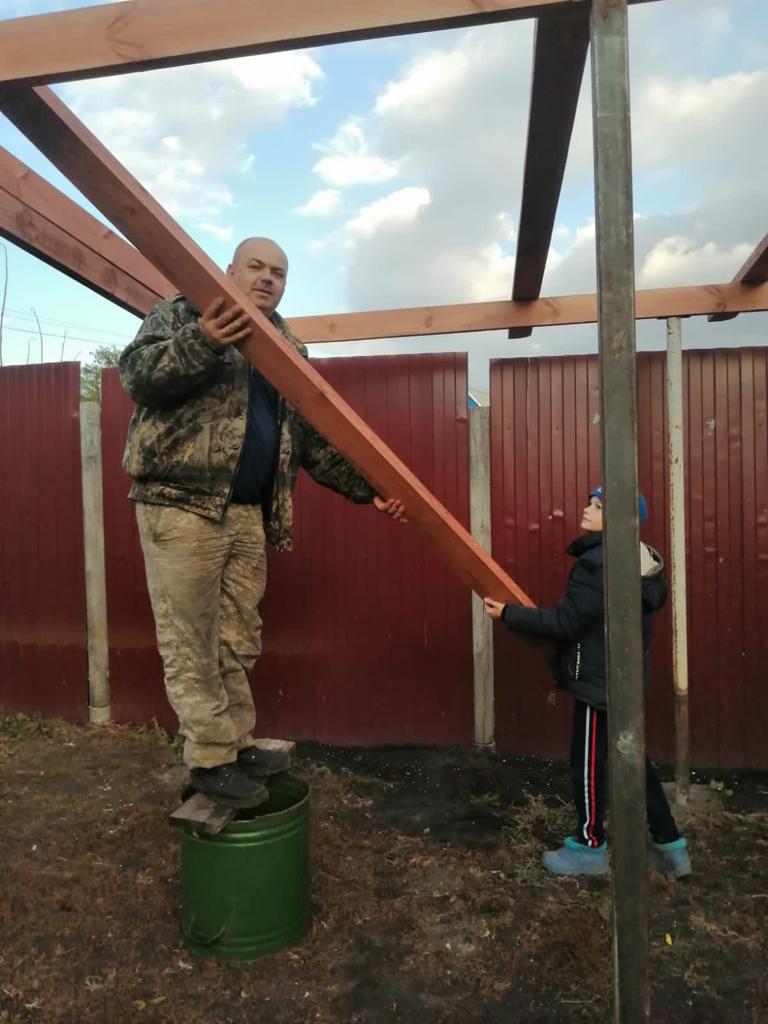 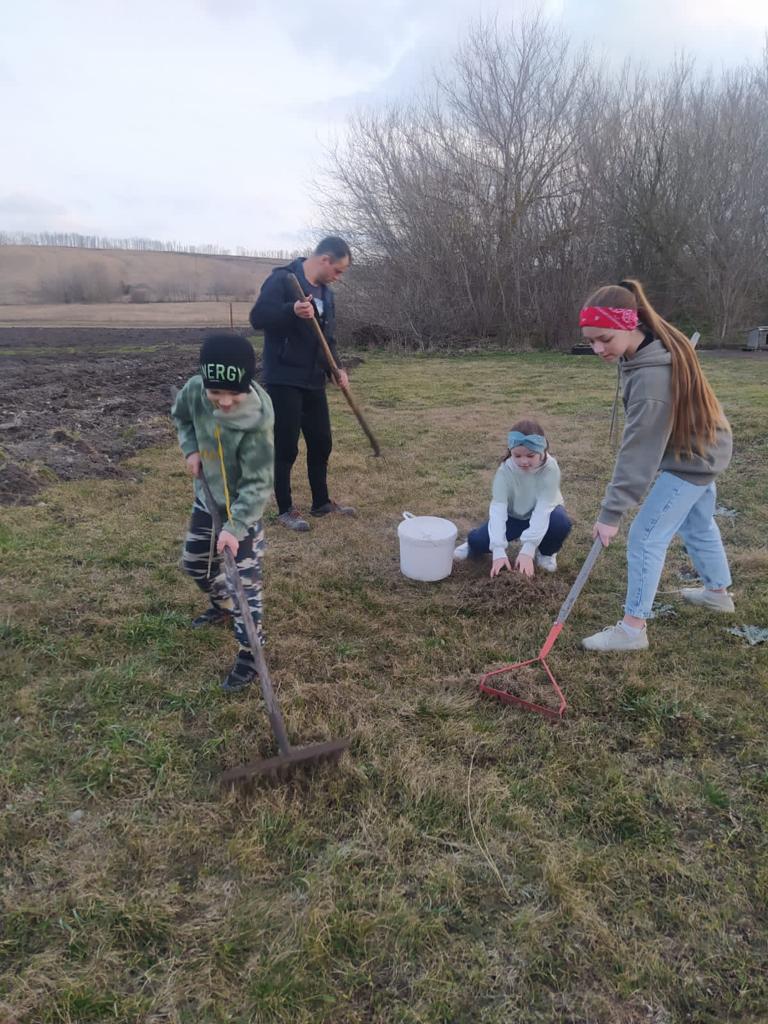 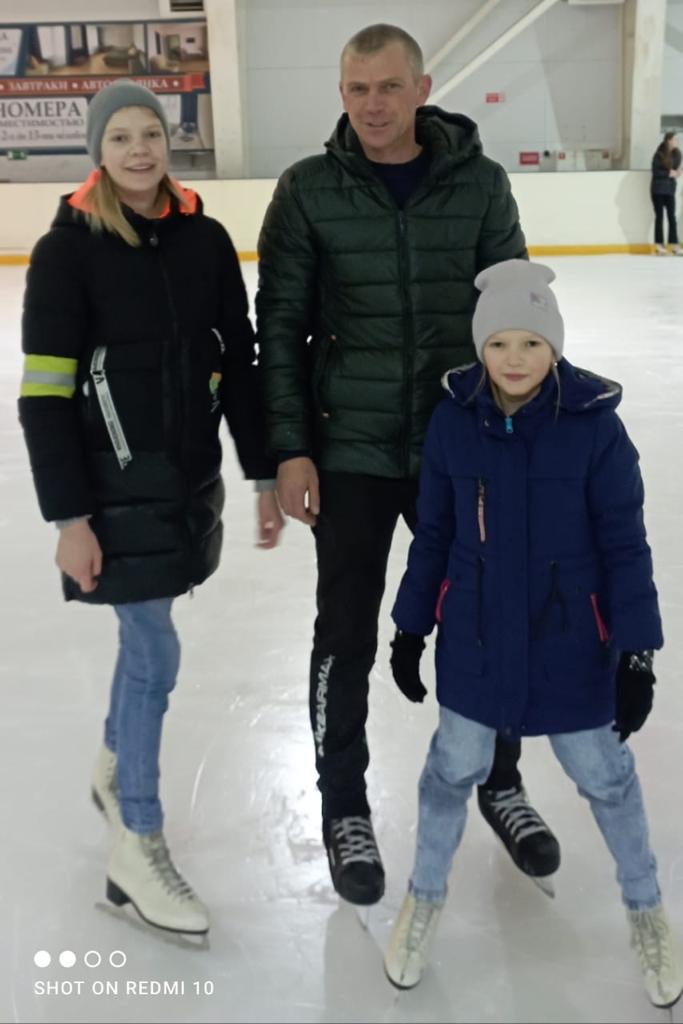 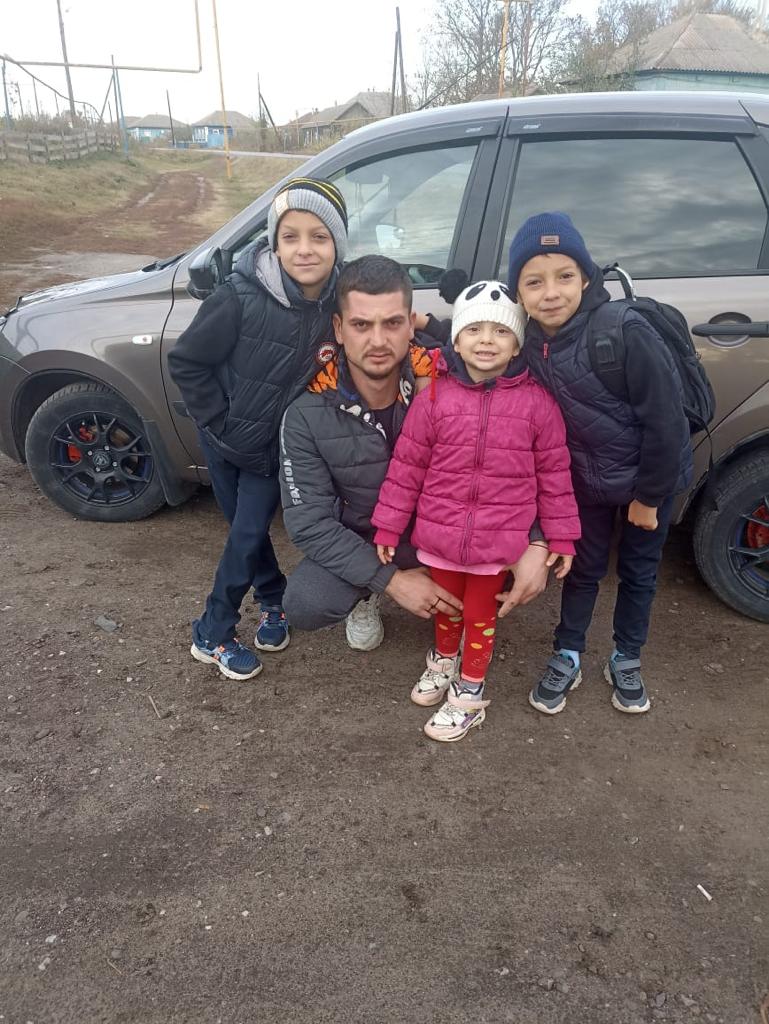 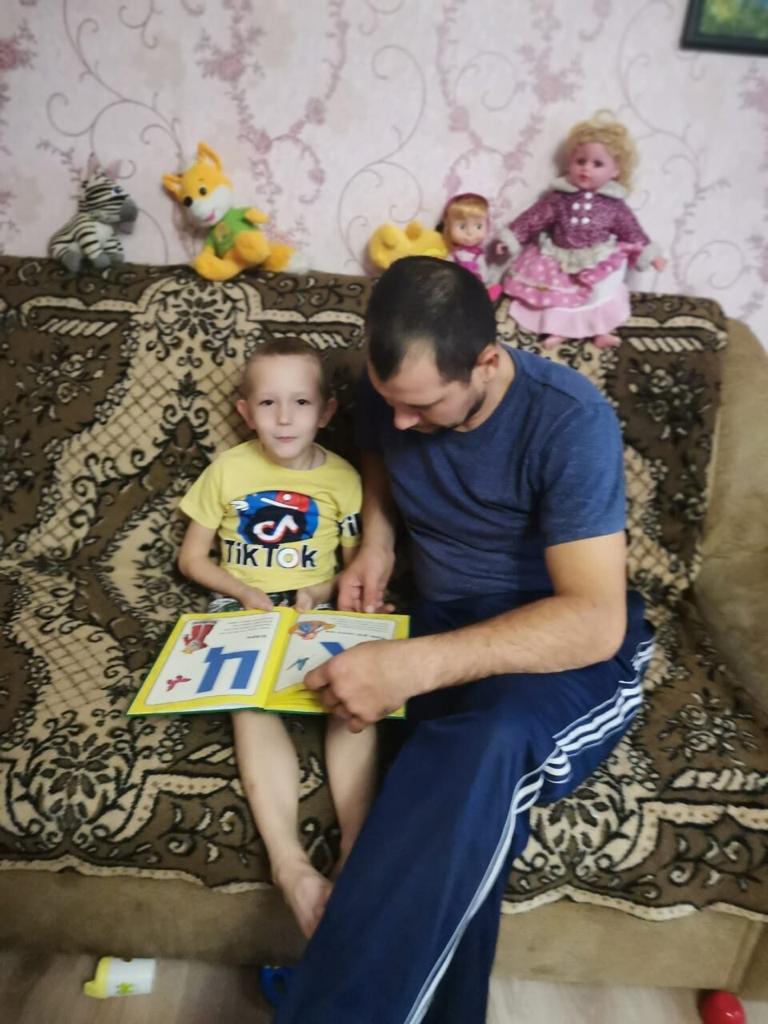 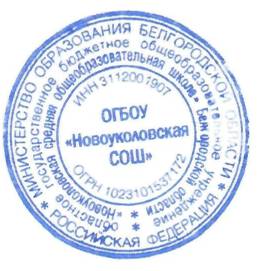 УТВЕРЖДАЮРуководитель проекта№ 10095281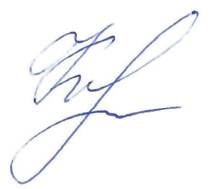 С. А. Конищева          «19» октября  2023 г